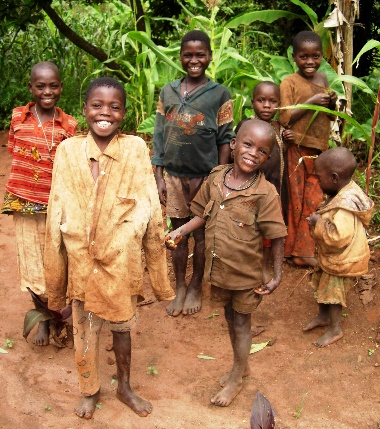 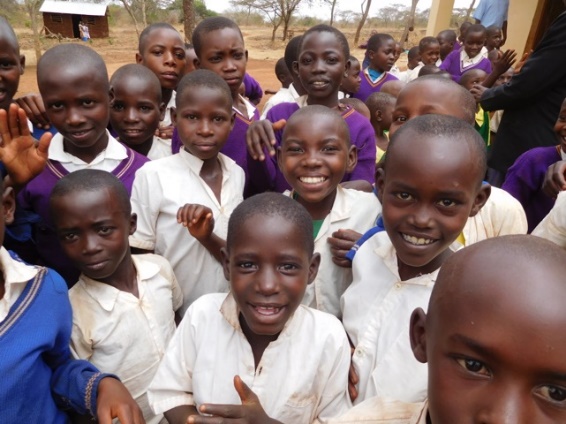 Tumaini Fund CanadaCHILD or FAMILY SPONSORSHIPInformation from Dr. Susan Wilson and in her own words…“It is a wonderful thing – it changes children’s lives forever….if food runs out, they can buy some more; when their shoes wear out, they can buy some more.”A new Sponsor will receive the following information:-Photograph of the child Name of the child or childrenVillageFamily backgroundSponsorship provides to each child:-Food, clothing, school supplies, health support and upgraded housing under the care and guidance of local Tumaini Parish Workers and area Social Workers.Cost of Sponsorship:-For just $100 per year, per child (less than 28 cents a day), we can change a child’s life from abject poverty to life with good health, an education and hope for future employment and self support.Specially appreciated are sponsorships of 2 or more children in one family.Future Cloud Information:-In Dr. Wilson’s words: “Tumaini is changing to a Microsoft Dynamics Database – there is some way to go, but I hope that it will be up-to-date in Tanzania very shortly….”To Sponsor a Child or Family:-Please Email : info@tumainicanada.org   Attn: Child Sponsorship CoordinatorOr Mail to:  Tumaini Fund Canada, 2341 Balsam Crescent, Nanoose Bay. BC V9P 9G2Thank You for bringing Help and Hope through Tumaini Sponsorship